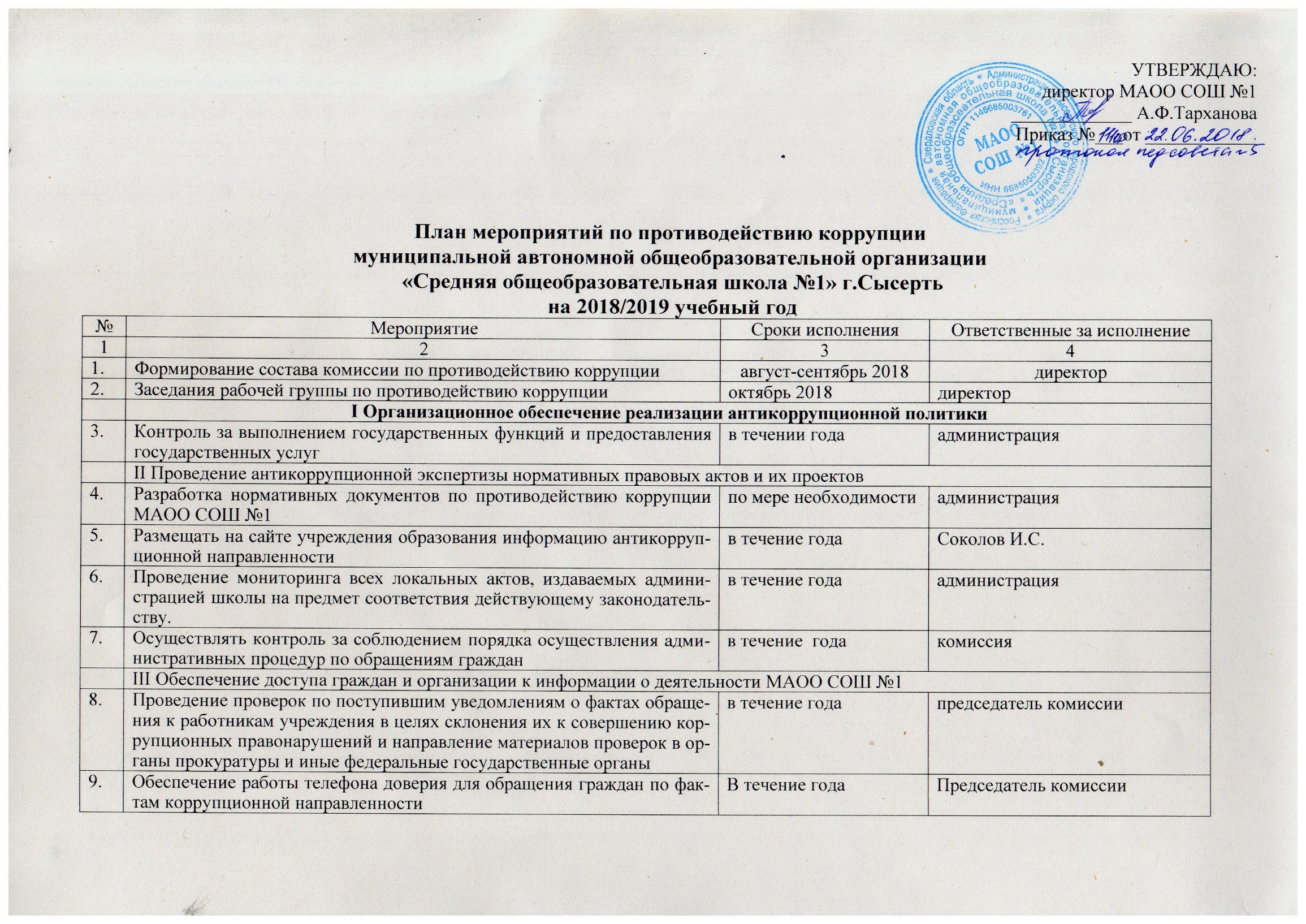 10Предоставление информации о деятельности школы в соответствии с Федеральным законом «Об обеспечении доступа к информации о деятельности государственных органов и органов местного самоуправления» и законом 273-РФ «Об образовании в РФ»в течение годаадминистрация11Размещение на сайте школы  информациив течение годаИ. С. Соколов12Отчет директора школы перед работниками о проводимой работе по предупреждению коррупции (совещание с учителями)По мере необходимостидиректор13Проведение отчетов директора школы перед родителями обучающихся (родительский комитет)1 раз в год (заседание общешкольного родительского комитета)директорIV. Работа с педагогами и работниками школы по реализации антикоррупционной политикиIV. Работа с педагогами и работниками школы по реализации антикоррупционной политикиIV. Работа с педагогами и работниками школы по реализации антикоррупционной политикиIV. Работа с педагогами и работниками школы по реализации антикоррупционной политики14Проведение мероприятий по предупреждению коррупции в учреждении, в том числе:- активизация работы по формированию у работников отрицательного отношения к коррупции, предание гласности каждого установленного факта коррупции в учреждении;- формирование негативного отношения работников к дарению подарков в связи с исполнением ими служебных обязанностей;- недопущение работниками поведения, которое может восприниматься окружающими как обещание или предложение дачи взятки либо как согласие принять взятку или как просьба о даче взяткиВ течение годаадминистрация15Осуществление комплекса организационных разъяснительных и иных мер по вопросам противодействия коррупции (проведение семинара, технической учебы, индивидуальных консультаций)По мере необходимостиадминистрация   16Доводить до сведения работников учреждения информацию о совершенных в учреждениях образования Свердловской области коррупционных правонарушениях на собраниях трудового коллективаПо мере необходимостиадминистрация 17Проведение анализа обращений граждан и юридических лиц в целях выявления информации о фактах коррупции со стороны работников учреждения и ненадлежащем рассмотрении обращений2 раза в годкомиссия18Осуществлять контроль за организацией приема на работу в строгом соответствии со штатным расписанием учреждения образования педагогических работников и обслуживающего персонала. Ознакомление вновь принимаемых работников с законодательством о противодействии коррупции и локальными актами учреждения. По мере необходимостиПредседатель комиссииV.Организация антикоррупционного образования в МАОО СОШ № 1V.Организация антикоррупционного образования в МАОО СОШ № 1V.Организация антикоррупционного образования в МАОО СОШ № 1V.Организация антикоррупционного образования в МАОО СОШ № 119Проведение родительских собраний с целью разъяснения политики школы в отношении коррупцииПо мере необходимостиадминистрация20Проведение круглого стола в 9 классе на уроках обществознания по теме «Коррупция-угроза для демократического государства»апрельУчитель обществознания21Анкетирование учащихся 9 класса по отношению учащихся к проблеме коррупции.апрельУчитель обществознания22Проведение классных часов с 1-9 классы, посвященных Международному дню антикоррупциимартКлассные руководителиVI. Осуществление взаимодействия с правоохранительными органами, органами прокуратуры, иными государственными органами и организациями VI. Осуществление взаимодействия с правоохранительными органами, органами прокуратуры, иными государственными органами и организациями VI. Осуществление взаимодействия с правоохранительными органами, органами прокуратуры, иными государственными органами и организациями VI. Осуществление взаимодействия с правоохранительными органами, органами прокуратуры, иными государственными органами и организациями 23Организация выступления работников правоохранительных органов перед сотрудниками школы по вопросам пресечения коррупции.В течение года